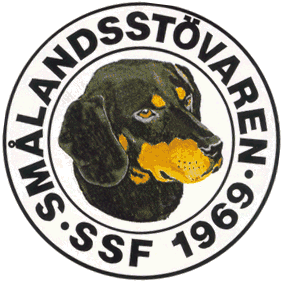 Protokoll fört vid Svenska Smålandsstövareföreningens årsstämma på Djulö Herrgård i Katrineholm den 18 maj 2013. Ordförande Egon Fransson öppnade stämman och hälsade samtliga välkomna.Till justeringsmän, tillika rösträknare valdes Bengt Olsson och Tommy Hegestrand.Presidium för stämman valdes enligt följande: Ordf. Egon Fransson, vice ordf. Tore Nilsson och sekreterare Roger Nilsson.Kallelsen till stämman godkändes.Justering av röstlängd, 24 personer medverkade på stämman.Erik Björk valdes till pressreferent.Roger Nilsson läste verksamhetsberättelse för 2012 och denna godkändes.Erik Holmqvist läste revisionsberättelsen och denna godkändes.Styrelsen och kassaförvaltaren beviljades ansvarsfrihet.Årsavgiften beslutades oförändrad till 200 kr.Val av styrelseledamöter. Tore Nilsson valdes till ny ordförande på 2 år efter avgående Egon Fransson. Henric Andersson omvaldes och Lotta Friberg valdes in som ny styrelseledamot. Båda dessa också på 2 år.Anton Sjödin och Andrew Jensen omvaldes som styrelsesuppleanter.Revisorer omvaldes Erik Holmqvist och Urban Trygg. Revisorsuppleanter omvaldes Ulf Fransson och Tony Hansson. Samtliga dessa på 1 år.Till valberedning valdes Egon Fransson (sammankallande), Jonas Eriksson och Håkan Forsberg. Kostnadsersättningen till styrelsen beslutades oförändrad, ordf. och sekr. ersätts med 2500 kr/år och kassören ersätts med 3500 kr.Reseersättning beslutades till 18 kr/mil även nästa år.Det finns inga rapporter från lokalavdelningarna runt om i landet. Stämman föreslår att avsätta 25,000 kr för att sammankalla lokalavdelningarnas kontaktombud. Styrelsen får i uppdrag att ordna en eller två träffar på lämpligt plats under våren 2014. Det fanns inga inkomna motioner eller andra ärenden som var hänskjutna till stämman. Egon visar upp ett nytt vandringspris, skänkt av Mats Nilsson i Sjöalt. Egon läser även statuterna för detta. Föreningen tackar för detta fina pris.Bengt Olsson rapporterar om arbetet i avelskommittén. Det ser ut att bli väldigt få parningar under 2013. Stämman beslutar att föreningen ska ge ett stimulansbidrag på 3000 kr för varje rekommenderad parning under 2014. Hälften betalas vid parning och resterande när valparna är registrerade. Regler och ansökan för detta formas av avelskommitten.Tore presenterar olika förslag ang. leverfärgade hundar. Dessa bör bedömas till Good på utställning. Detta för att möjliggöra att hunden kan bli jaktchampion. Tore jobbar vidare på detta tillsammans med avelsråden inom SSF och Stövarklubben. 20. Stämman beslutade att utse Per Wiklund och Hans Ek till hedersmedlemmar för deras        långa arbete inom föreningen. Fredrik Ekcarl får ett diplom för sitt arbete, dels vid           årets stämma men också på mässan vid Tullgarn.  21. Övriga frågor. Ebbe Nordstrand läser ett brev från Mats Nilsson, som inte kunde           medverka vid årets stämma pga. nyfödda valpar.  22. Egon Fransson tackade för allas medverkan avslutade stämman.     Vid Protokollet			 OrdförandeRoger Nilsson			Tore NilssonJusteratTommy Hegestrand			Bengt Olsson